OPBOUW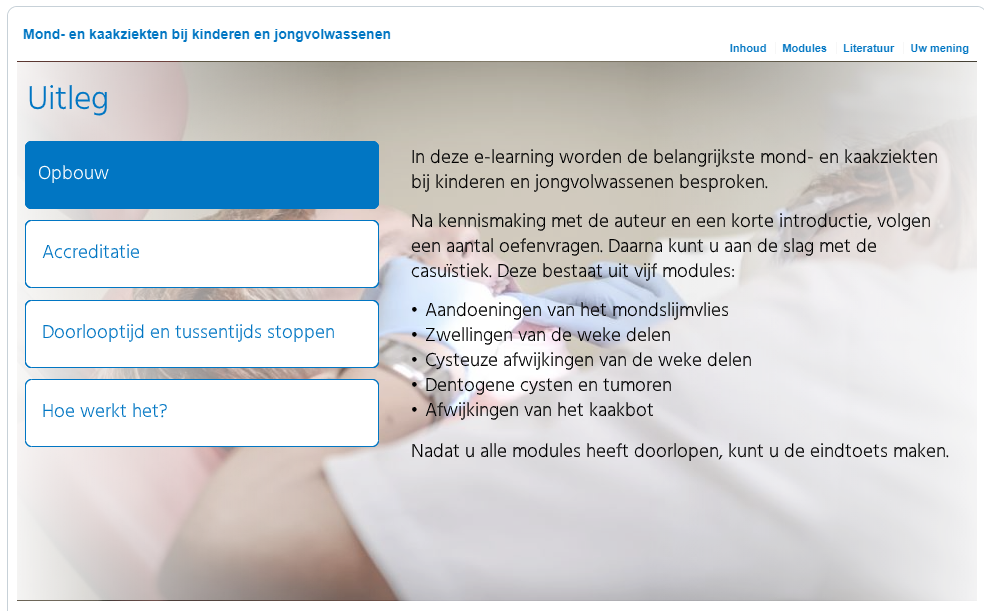 ACCREDITATIE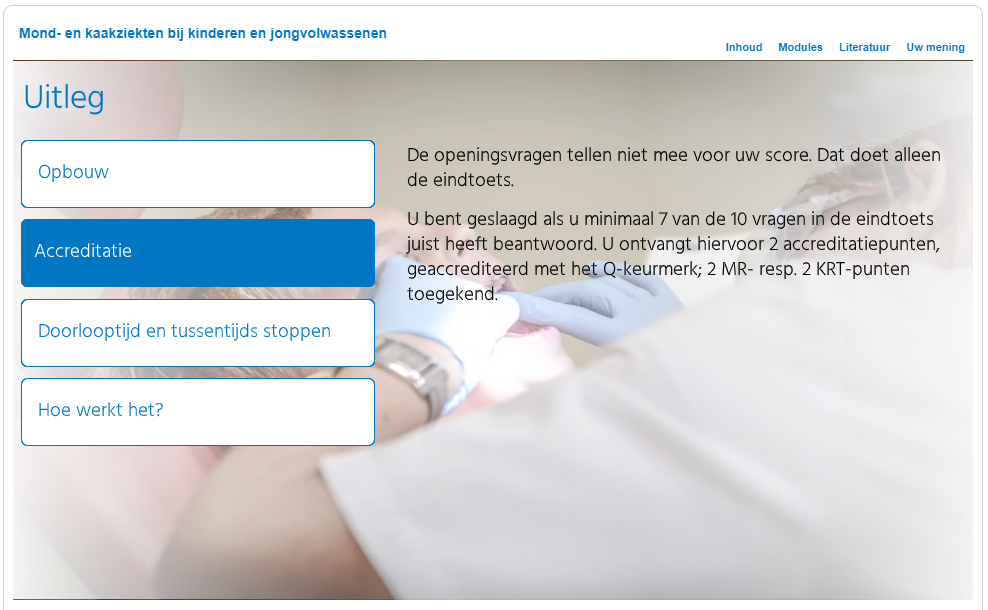 DOORLOOPTIJD
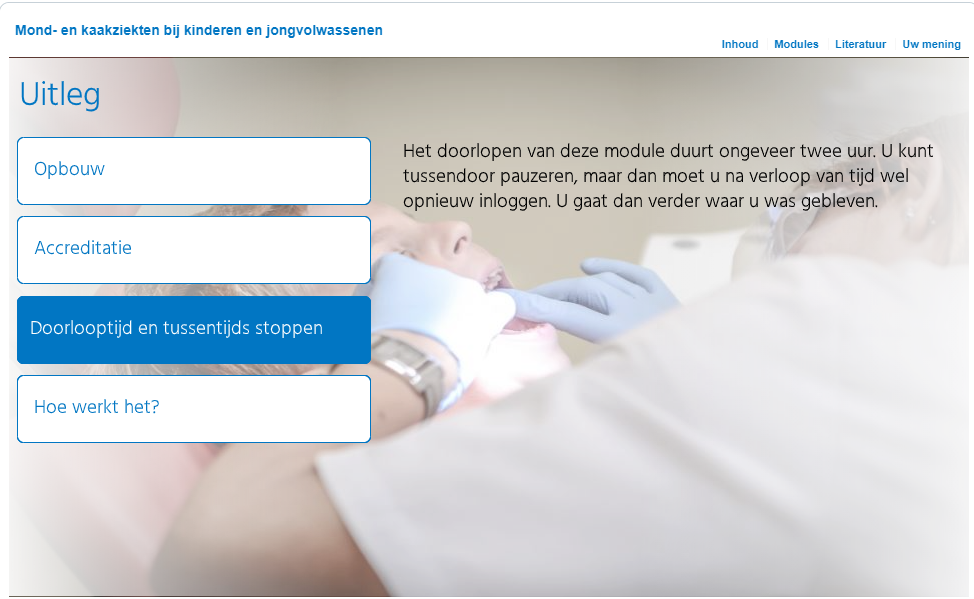 LEERDOELEN
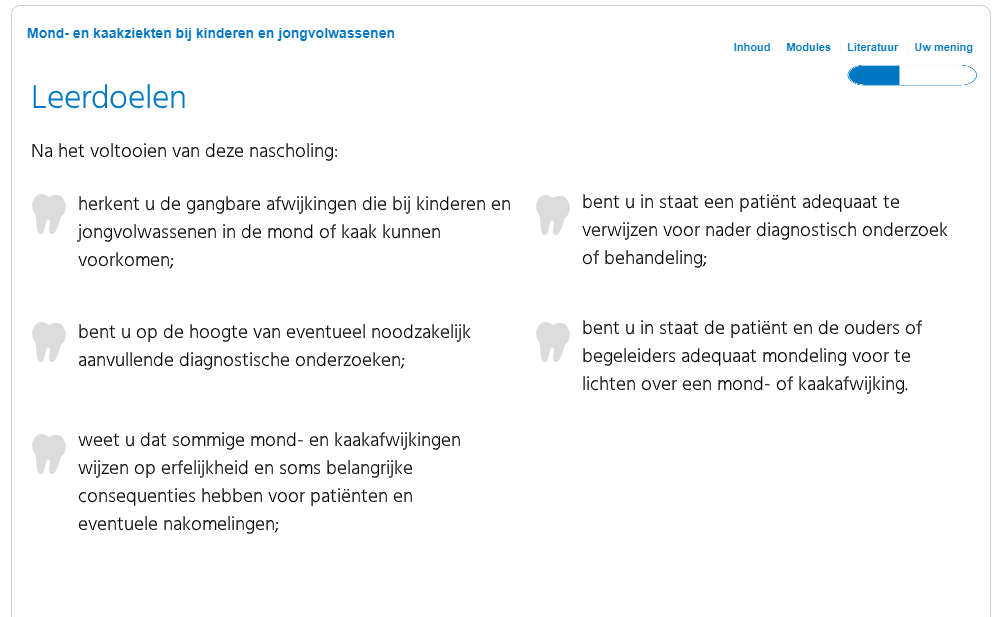 INHOUD
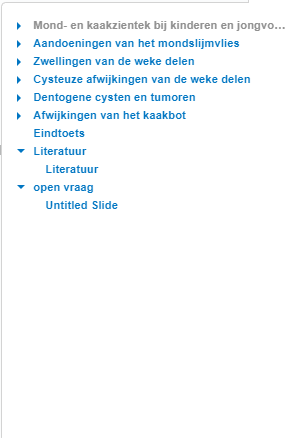 